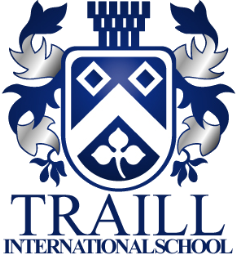 TEACHER: PERSON SPECIFICATIONTeacher/PersonSpecification/01/12/2017Qualifications/TrainingEssentialDesirableQualified teacher.Evidence of continuous professional development and commitment to further professional development.Experience in an international school setting.MotivationMotivationMotivationA passion to teach children from a range of cultural backgrounds.KnowledgeKnowledgeKnowledgeDemonstrate an understanding of the theory of effective teaching and learning and school improvement.Possess a knowledge of current initiatives in the National Curriculum.SkillsSkillsSkillsReliable with an attention to detail and a commitment to quality.Utilise IT effectively.Excellent organizational, interpersonal and time-management skills.Personal AttributesPersonal AttributesPersonal AttributesHigh levels of personal integrity.Passionate about learning.Personable and approachable.Able to motivate self and others.Positive and enthusiastic.Remain calm under pressure.Team playerConfident.Loyal.ResourcefulSense of humourFlexibleComfortable living and working in a different culture.Able to see cultural differences as exciting opportunities.